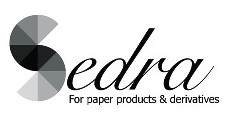 عرض أسعارEgyptian Fertilizers Company (EFC السادة /   (           السيد الاستاذ /  محمد مغربى               المحترم                                           تحية طيبة وبعد "تتشرف شركة سيدرا للمنتجات الورقية ومشتقاتها ان تقدم لسيادتكم عرض الاسعار الخاص بمنتجات المناديل الورقية  وبكر التواليت والمناشف . علمآ بان الشركة تستخدم خام من الدرجة الاولى وذلك لمراعاة الصحة والسلامة المهنية .كما يسعد الشركة ان تقوم بعمل الطلبيات الخاصة  من بكر التواليت والمناديل الورقية والمناشف  .  كما تقدم الشركة  عرضا اضافيا و هو فى حالة سحب منتجات من الشركة تتجاوز (خمسة طن) سنويا تقوم الشركة بتقديم بونص 1 % يقدم على شكل منتجات مجانية .ملاحظة: فى حالة زيادة اسعار الخامات او نقصها سيم اخطاركم  قبل 15 يوم من الطلبية .و لسيادتكم جزيل الشكرمتوسط السحب الشهرى   عرض سيدراعرض سيدراعرض سيدراالعددالوحدةالبيانالبندمتوسط السحب الشهرى   بعد الضريبةالسعر قبل الضريبةالوزن جمالعددالوحدةالبيانالبند2200 باكت 10.839.50        260140باكتمناديل مناشف11200 باكت    7.64    6.70215 400   باكت    مناديل مكتب بلاستيك2    2500 بكرة 1.71   1.50       451       بكر    بكر تواليت 3